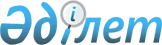 О правилах пребывания иностранных граждан в Республике Казахстан
					
			Утративший силу
			
			
		
					Постановление Кабинета Министров Республики Казахстан от 10 марта 1993 года N 186. Утратило силу - постановлением Правительства РК от 28 января 2000 г. N 136 ~P000136.      В целях регулирования порядка пребывания иностранных граждан в Республике Казахстан Кабинет Министров Республики Казахстан ПОСТАНОВЛЯЕТ: 

      1. Утвердить Правила пребывания иностранных граждан в Республике Казахстан (прилагаются). 

      2. Министерству внутренних дел, Министерству иностранных дел, Комитету национальной безопасности, другим заинтересованным министерствам и ведомствам Республики Казахстан привести ведомственные акты и инструкции в соответствие с настоящими Правилами. 

 

     Премьер-министр   Республики Казахстан

                                         УТВЕРЖДЕНЫ                                 постановлением Кабинета Министров                                      Республики Казахстан                                    от 10 марта 1993г. N 186 



 

                              П Р А В И Л А                     пребывания иностранных граждан                        в Республике Казахстан                          I. Общие положения     1. Настоящие Правила разработаны в соответствии с КонституциейРеспублики Казахстан и определяют порядок:     - въезда в Республику Казахстан и выезда из РеспубликиКазахстан иностранных граждан;     - оформления документов на право временного пребывания вРеспублике Казахстан иностранных граждан;     - выдачи иностранным гражданам видов на жительство в РеспубликеКазахстан;     - передвижения иностранных граждан по территории РеспубликиКазахстан;     - продления и сокращения сроков пребывания, а также выдворенияиз Республики Казахстан иностранных граждан.     Действие настоящих Правил распространяется также на лиц безгражданства. 

       2. Иностранные граждане, временно пребывающие в Республике Казахстан, проживают в гостиницах или на иной жилой площади (независимо от видов жилищного фонда) по своему выбору, с уведомлением принимающих организаций (предприятий, учреждений, учебных заведений) , постоянных иностранных представительств своих государств, а также лиц, пригласивших их в Республику Казахстан по частным делам, а в необходимых случаях органов внутренних дел. 

      Сноска. В дальнейшем - "организации" 

      3. Иностранные граждане, в том числе граждане стран Содружества Независимых Государств, находящиеся в Республике Казахстан, обязаны иметь при себе заграничные паспорта или заменяющие их документы , зарегистрированные в порядке, установленном настоящими Правилами, и предъявлять их по требованию компетентных органов. 

      Сноска. В дальнейшем - "заграничные паспорта". 

      Об утере заграничного паспорта иностранный гражданин должен немедленно сообщить принимающей организации или органу внутренних дел, которые по просьбе гражданина выдают ему об этом справку. 

      Сноска. В пункт 3 внесены изменения - постановлением Правительства РК от 30 декабря 1998 г. N 1367 P981367_ . 

      4. Иностранные граждане, прибывающие в Республику Казахстан по приглашению родственников и знакомых, то есть по частным делам, а также прибывшие по служебным делам, на учебу и в качестве туристов, не могут быть трудоустроены в организации на территории Республики Казахстан, заниматься иной деятельностью, не связанной с целью въезда, кроме случаев, предусмотренных законодательными актами. 

      Запрещено безлицензионное привлечение (ввоз) иностранной рабочей силы, а также осуществление трудовой деятельности иностранцами и лицами без гражданства без соответствующих разрешений. 

       Сноска. Пункт 4 - в редакции постановления Правительства РК от 30 декабря 1998 г. N 1367 P981367_ . 

      5. Принимающие организации обеспечивают своевременное разъяснение иностранным гражданам прав и обязанностей, предусмотренных законодательством Республики Казахстан и настоящими Правилами, выполнение установленных правовых норм в отношениях с иностранными гражданами, ведут соответствующий учет иностранных граждан, а также несут ответственность за своевременное оформление документов на право пребывания их в Республике Казахстан, передвижения по территории страны и на выезд из Республики Казахстан по истечении определенного им срока пребывания. 

      6. В случаях, когда иностранный гражданин прибыл по приглашению одной организации, другая организация имеет право принимать его в Республике Казахстан по своей линии, осуществляя в отношении этого гражданина обязанности и неся ответственность, предусмотренные пунктом 5 настоящих Правил. 

      7. Лица, пригласившие иностранных граждан в Республику Казахстан по частным делам и предоставившие им жилую площадь, обязаны принимать меры к своевременной регистрации заграничных паспортов этих граждан и оказывать им содействие в выезде из Республики Казахстан по истечении определенного им срока пребывания. 

      Предоставление этими лицами иностранным гражданам помещений, транспортных средств либо оказание им иных услуг не допускается в тех случаях, когда это заведомо влечет нарушение настоящих Правил. 

      8. Контроль за соблюдением требований настоящих Правил иностранными гражданами, а также должностными лицами и гражданами Республики Казахстан осуществляют органы внутренних дел во взаимодействии с органами национальной безопасности. 



 

               II. Въезд в Республику Казахстан и выезд 

             из Республики Казахстан иностранных граждан 



 

      9. Иностранные граждане въезжают в Республику Казахстан и выезжают из Республики Казахстан через пункты пропуска на государственной границе, открытые для международного сообщения, по действительным заграничным паспортам, а лица без гражданства - по действительным документам, выданным компетентными органами страны их постоянного жительства и удостоверяющими их личность, при наличии въездных, въездно-выездных, выездных, выездно-въездных казахстанских виз, если иной порядок въезда и выезда не установлен соглашением Республики Казахстан с соответствующей страной. 

      Лица без гражданства, постоянно проживающие в Республике Казахстан, на постоянное жительство за границу выезжают по выездным визам. 

      10. Визы на въезд в Республику Казахстан или соответствующие им другие документы выдаются дипломатическими и консульскими представительствами Республики Казахстан или в отдельных случаях, специально уполномоченными на то представителями Республики Казахстан. 

      Сноска Пункт 10 утратил силу - постановлением Правительства РК от 31 октября 1995 г. N 1408. Дополнено новым пунктом 10 - постановлением Правительства РК от 30 декабря 1998 г. N 1367 P981367_ . 

      11. Визы на выезд из Республики Казахстан (выездные) и визы на выезд из Республики Казахстан - въезд в Республику Казахстан (выездно-въездные) иностранным гражданам выдаются на территории Республики Казахстан Министерством иностранных дел, Министерством внутренних дел Республики Казахстан, областными управлениями внутренних дел. По решению Министерства внутренних дел Республики Казахстан это право может быть предоставлено городским и районным органам внутренних дел Республики Казахстан. 

      Выдача виз на выезд из Республики Казахстан иностранным гражданам, заграничные паспорта которых зарегистрированы в Министерстве иностранных дел и его представительствах, производится этими организациями. 

      В отдельных случаях выдача таких виз может осуществляться органами внутренних дел. 

      12. По просьбе принимающих организаций иностранным гражданам могут быть выданы многократные визы на въезд в Республику Казахстан и выезд из Республики Казахстан. Порядок выдачи многократных виз определяется Министерством иностранных дел и Министерством внутренних дел Республики Казахстан по согласованию с Комитетом национальной безопасности Республики Казахстан. 

      Сноска. В пункт 12 внесены изменения - постановлением Правительства РК от 30 декабря 1998 г. N 1367 P981367_ . 

      13. Основанием для выдачи виз на въезд в Республику Казахстан и выезд из Республики Казахстан и продления срока их действия являются: 

      - для иностранных граждан, прибывающих в Республику Казахстан по линии принимающих организаций, постоянных иностранных представительств, - письменные обращения этих организаций и представительств; 

      - для иностранных граждан, въезжающих в Республику Казахстан по частным делам или на постоянное жительство, а также иностранных граждан, постоянно проживающих в Республике Казахстан, при поездках за границу по частным делам и в качестве туристов или при выезде на постоянное жительство, - разрешения органов внутренних дел, выдаваемые по заявлениям этих граждан. 

      Сноска. В пункт 13 внесены изменения - постановлением Правительства РК от 30 декабря 1998 г. N 1367 P981367_ . 

      14. Въезд в Республику Казахстан и выезд из Республики Казахстан иностранным гражданам может быть запрещен по основаниям, установленным законодательством Республики Казахстан. 

      Иностранному гражданину и лицу без гражданства может быть отказано во въезде в Республику Казахстан на срок не менее двух лет по основаниям, установленным законодательством Республики Казахстан. 

      Сноска. В пункт 14 внесены изменения - постановлением Правительства РК от 30 декабря 1998 г. N 1367 P981367_ . 

      15. В случаях утраты виз иностранные граждане, прибывшие по частным делам или постоянно проживающие в Республике Казахстан, незамедлительно уведомляют об этом органы внутренних дел, а находящиеся в Республике Казахстан с другими целями - принимающие организации. По соответствующим личным письменным заявлениям граждан и письменным обращениям организаций органы внутренних дел решают вопрос о выдаче иностранным гражданам виз на выезд из Республики Казахстан. 



 

          III. Оформление документов на право жительства 

               в Республике Казахстан иностранных граждан, 

               временно пребывающих в Республике Казахстан 



 

      16. Временно пребывающие в Республике Казахстан иностранные граждане, в том числе граждане стран Содружества Независимых Государств, проживают на территории Республики Казахстан по заграничным паспортам, зарегистрированным в порядке, установленном настоящими Правилами. Заграничные паспорта представляются для регистрации по прибытии в пункт назначения в течение трех суток, исключая праздничные и выходные дни. 

      17. Освобождаются от регистрации заграничных паспортов: 

      а) главы государств и правительств зарубежных стран, члены парламентских и правительственных делегаций, прибывшие в Республику Казахстан по приглашению Президента Республики Казахстан, Парламента Республики Казахстан или Правительства Республики Казахстан, технический персонал этих делегаций, члены семей перечисленных лиц; 

      б) лица, прибывшие в Республику Казахстан по паспортам, выданным Организацией Объединенных Наций; 

      в) иностранные граждане, не достигшие 16-летнего возраста; 

      г) иностранные граждане, прибывшие в Республику Казахстан на праздничные и выходные дни или на срок до 3 суток в обычные дни и выезжающие из Республики Казахстан в течение этих дней; 

      д) иностранные граждане, участвующие в международных ралли, марафонах и других подобных мероприятиях; 

      е) члены экипажей иностранных военных кораблей и военных самолетов, прибывшие в Республику Казахстан в установленном порядке. 

      Сход на берег и передвижение по территории Республики Казахстан членам экипажей военных кораблей (военных самолетов) разрешается старшим морским (военным) начальником в казахстанском порту (гарнизоне) согласно плану приема прибывших военных кораблей (военных самолетов); 

      ж) лица, входящие в состав экипажей иностранных невоенных судов, при нахождении в портах и портовых городах Республики Казахстан, а при организованных выездах этих лиц на экскурсии - и в других городах Республики Казахстан. 

      Сход на берег таким лицам разрешается администрациями портов по согласованию с пограничными войсками в соответствии с действующими в портах правилами и инструкциями; 

      з) лица, входящие в состав экипажей гражданских воздушных судов международных авиалиний, бригад поездов международного железнодорожного сообщения, при нахождении в аэропортах или на станциях, указанных в действующем расписании движения. 

      Сноска. В пункт 17 внесены изменения - постановлением Правительства РК от 30 декабря 1998 г. N 1367 P981367_ . 

      18. В министерстве иностранных дел Республики Казахстан и его представительствах регистрируются заграничные паспорта: 

      а) глав иностранных дипломатических представительств и консульских учреждений, членов дипломатического персонала консульских должностных лиц, административно-технического и обслуживающего персонала дипломатических представительств и консульских учреждений, работников аппарата военных атташе и торговых представительств и их супругов, детей, родителей, находящихся на иждивении указанных лиц, а также гостей глав иностранных дипломатических представительств и консульских учреждений, если гости проживают в их учреждениях либо на территории указанных представительств и учреждений; 

      б) сотрудников ведомств иностранных дел зарубежных государств, прибывших в Республику Казахстан по служебным делам и имеющих дипломатические или служебные паспорта, и членов их семей; 

      в) прибывших в Республику Казахстан по служебным делам должностных лиц международных организаций, сотрудников представительств указанных организаций в Республике Казахстан, а также сотрудников представительств стран при международных организациях, имеющих штаб-квартиру в Республике Казахстан, которые в соответствии с указанными документами данных организаций или соответствующими международными договорами пользуются дипломатическими привилегиями и иммунитетами, а также членов их семей. 

      Министерством иностранных дел Республики Казахстан и его представительствами, указанным в данном пункте лицам выдаются дипломатические, служебные или консульские карточки либо производится запись о регистрации непосредственно в заграничных паспортах. 

      Лица, перечисленные в настоящем пункте, освобождаются от регистрации заграничных паспортов в принимающих организациях, гостиницах и органах внутренних дел. 

      19. Министерству иностранных дел Республики Казахстан предоставляется право производить в необходимых случаях регистрацию заграничных паспортов прибывших в Республику Казахстан государственных и общественных деятелей зарубежных стран и членов их семей, когда об этом ходатайствуют принимающие их организации, дипломатические представительства или консульские учреждения Республики Казахстан, а также производить регистрацию заграничных паспортов сотрудников международных организаций, не указанных в пункте 18 настоящих Правил. В этих случаях иностранные граждане освобождаются от регистрации заграничных паспортов в принимающих организациях, гостиницах и органах внутренних дел. 

      20. В гостиницах, наделенных правом регистрации иностранных граждан, регистрируются заграничные паспорта всех проживающих в них иностранных граждан, независимо от цели прибытия и срока пребывания их в Республике Казахстан, за исключением случаев, предусмотренных в пункте 17. Регистрация производится на основании личных обращений этих граждан или письменных заявок принимающих организаций, постоянных иностранных представительств в Республике Казахстан. Регистрация заграничных паспортов во всех случаях производится на срок, указанный в обращениях, турах, заявках, а лицам, прибывшим по визам, на срок, не превышающий срока действия визы. Порядок регистрации определяется Министерством внутренних дел Республики Казахстан. 

      Сноска. В пункт 20 внесены изменения - постановлением Правительства РК от 30 декабря 1998 г. N 1367 P981367_ . 

      21. В органах внутренних дел регистрируются заграничные паспорта иностранных граждан, не указанных в пунктах 18-20 настоящих Правил. Регистрация производится на основании письменных обращений принимающих организаций и постоянных иностранных представительств в Республике Казахстан. Обращения должны подаваться в органы внутренних дел не позднее трех суток, исключая праздничные и выходные дни, с момента сдачи иностранными гражданами в принимающую организацию или представительство заграничных паспортов для регистрации. 

      Регистрация в органах внутренних дел заграничных паспортов иностранных граждан, прибывших в Республику Казахстан по частным делам, производится на основании имеющихся у них виз, если иной порядок въезда в Республику Казахстан не установлен соглашением Республики Казахстан с соответствующей страной. 

      22. Запись о регистрации заграничных паспортов иностранных граждан в Республике Казахстан производится по месту первоначального прибытия этих граждан. 

      23. Продление действия регистрации иностранным гражданам производится в органах внутренних дел, и гостиницах. Продление действия регистрации производится после продления органами внутренних дел срока действия визы на выезд из Республики Казахстан. 

      24. Продление действия регистрации в Республике Казахстан иностранным гражданам, заграничные паспорта которых зарегистрированы в Министерстве иностранных дел Республики Казахстан и его представительствах, производится этими организациями. 

      25. Личные и служебные автотранспортные средства иностранных граждан, прибывших в Республику Казахстан на срок до 6 месяцев, подлежат постановке на учет в органах таможенного контроля. Транспортные средства, ввозимые в Республику Казахстан иностранными владельцами на срок более 6 месяцев, регистрируются в органах дорожной полиции с заменой национальных номерных знаков. 

      Международные водительские удостоверения действительны для управления автотранспортными средствами на территории Республики Казахстан. Национальные водительские удостоверения, соответствующие требованиям Конвенции о дорожном движении, действительны на территории Республики Казахстан при наличии заверенного их перевода. Выдача иностранным гражданам водительских удостоверений или обмен этим гражданам национальных водительских удостоверений, не отвечающих требованиям указанной Конвенции, производится в порядке, предусмотренном для граждан Республики Казахстан. 

      Государственный технический осмотр транспортных средств иностранных владельцев также осуществляется в порядке, предусмотренном для граждан Республики Казахстан. 

      Предоставление иностранным гражданам для пользования автомобилей, принадлежащих другим гражданам (Республики Казахстан или иностранным), оформляется в порядке, установленном законодательством. Автотранспортные средства, ввезенные иностранными гражданами под обязательство обязательного обратного вывоза, подлежат вывозу за границу по истечении установленного срока и не могут отчуждаться на территории Республики Казахстан. 

      Сноска. В пункт 25 внесены изменения - постановлением Правительства РК от 30 декабря 1998 г. N 1367 P981367_ . 

      26. Иностранные граждане и лица без гражданства, въезжающие в Республику Казахстан на срок более 3-х месяцев на работу, учебу, на постоянное место жительства или в других целях освидетельствуются в течение 10 дней после прибытия, за исключением иностранных граждан и лиц без гражданства, прибывших с сертификатами об обследовании на антитела к вирусу СПИД. 

      27. Иностранные граждане и лица без гражданства, прибывшие на учебу или работу в Республику Казахстан, подлежат дополнительному медицинскому освидетельствованию, а в случае их выезда по различным причинам в зарубежные страны в течение всего периода их пребывания на территории Республики - через 3 месяца после возвращения. 



 

           IV. Выдача иностранным гражданам документов 

                  на право постоянного проживания 

                    в Республике Казахстан 

      Сноска. Название главы изменено - постановлением Правительства РК от 30 декабря 1998 г. N 1367 P981367_ . 



 

      28. Документы на право постоянного проживания выдаются органами внутренних дел на основании решения Агентства по миграции и демографии Республики Казахстан и его территориальных органов. 

      Документами на право постоянного проживания в Республике Казахстан являются: для иностранного гражданина - вид на жительство в Республике Казахстан иностранного гражданина, для лица без гражданства - удостоверение лица без гражданства. 

      Сноска. Пункт 28 - в редакции постановления Правительства РК от 30 декабря 1998 г. N 1367 P981367_ . 

      29. Заявления о выдаче разрешения на право постоянного проживания в Республике Казахстан подаются временно пребывающими в Республике Казахстан иностранными гражданами непосредственно в Агентство по миграции и демографии Республики Казахстан и его территориальные органы по месту пребывания, а лицами, проживающими за границей, - в дипломатические или консульские представительства Республики Казахстан. 

      Разрешения на право постоянного проживания в Республике Казахстан и въезда на постоянное жительство в Республику Казахстан подлежат предварительному согласованию с органами внутренних дел и национальной безопасности Республики Казахстан. 

      В выдаче разрешения на постоянное проживание в Республике Казахстан и въезда на постоянное жительство в Республику Казахстан иностранному гражданину и лицу без гражданства может быть отказано: 

      1) если иностранный гражданин или лицо без гражданства в период пребывания в Республике Казахстан нарушил законодательство Республики Казахстан; 

      2) если все близкие родственники (родители, супруг(а), несовершеннолетние дети) проживают за пределами Республики Казахстан; 

      3) если его деятельность на территории Республики Казахстан не соответствует цели въезда, указанной в визе; 

      4) если он сообщил о себе заведомо ложные сведения; 

      5) по иным основаниям, предусмотренным законодательством. 

      Иностранным гражданам, въехавшим в Республику Казахстану, в соответствии с квотой иммиграции документы на право постоянного проживания выдаются в порядке, установленном Законом Республики Казахстан "О миграции населения". 

      Сноска. Пункт 29 - в редакции постановления Правительства РК от 30 декабря 1998 г. N 1367 P981367_ . 

      30. Вид на жительство в Республике Казахстан иностранным гражданам, достигшим 16-летнего возраста, выдается органами внутренних дел по месту их постоянного жительства на срок действия заграничных паспортов, но не более чем на 5 лет, а достигшим 45-летнего возраста - на весь срок действия заграничных паспортов. Лицам без гражданства удостоверения лица без гражданства выдаются сроком на 5 лет, а достигшим 45-летнего возраста - бессрочные. 

      Заявления о продлении срока действия имеющегося или о выдаче нового документа на право проживания в Республике Казахстан должны подаваться иностранными гражданами в органы внутренних дел по месту их жительства не позднее 10 дней до истечения срока действия документа на право проживания в Республике Казахстан, в случае его утраты - незамедлительно. 

      Сноска. В пункт 30 внесены изменения - постановлением Правительства РК от 30 декабря 1998 г. N 1367 P981367_ . 

      31. Иностранным гражданам, которые в течение шести месяцев со дня окончания срока действия имеющихся у них заграничных паспортов не предъявят новых или продленных документов, органами внутренних дел выдаются удостоверения лица без гражданства. 

      Лицам, состоящим в гражданстве государства, с которым Республика Казахстан имеет международный договор или иную соответствующую договоренность о предотвращении двойного гражданства, виды на жительство для лиц без гражданства могут быть выданы при представлении ими документа, свидетельствующего о том, что компетентными органами этого государства им разрешен выход из гражданства. 

      Сноска. В пункт 31 внесены изменения - постановлением Правительства РК от 30 декабря 1998 г. N 1367 P981367_ . 

      32. Удостоверение лица без гражданства, если его владелец предъявит в органы внутренних дел действующий заграничный паспорт, заменяется видом на жительство иностранца в Республике Казахстан. 

      Сноска. Пункт 32 - в редакции постановления Правительства РК от 30 декабря 1998 г. N 1367 P981367_ . 

      33. Иностранные граждане, постоянно проживающие в Республике Казахстан, подлежат регистрации по месту постоянного и временного жительства в порядке, предусмотренном для граждан Республики Казахстан. 



 

          V. Передвижение иностранных граждан 

             по территории Республики Казахстан и выбор ими 

             места жительства в Республике Казахстан 



 

      34. Иностранные граждане могут свободно передвигаться по территории Республики Казахстан, открытой для посещения иностранным гражданам. 

      Сноска. Пункт 34 - в редакции постановления Правительства РК от 30 декабря 1998 г. N 1367 P981367_ . 

      35. В местности, закрытые для посещения иностранными гражданами, въезд их и передвижение могут осуществляться только по разрешению органов внутренних дел: прибывших в Республику Казахстан по линии принимающих организаций - на основании письменных обращений этих организаций, при условии предварительного согласования с органами национальной безопасности; прибывших по линии постоянных иностранных представительств или по частным делам, либо постоянно проживающих в Республике Казахстан - на основании их личных письменных заявлений. 

      По просьбе организаций, принимающих иностранных граждан, этим гражданам могут быть даны разрешения на многократные въезд и передвижение. 

      36. Порядок передвижения по территории Республики Казахстан иностранных граждан, заграничные паспорта которых зарегистрированы в Министерстве иностранных дел Республики Казахстан или его представительствах, определяется этим Министерством. 

      Порядок передвижения иностранных корреспондентов и журналистов, аккредитованных при Министерстве иностранных дел Республики Казахстан, и членов их семей определяется Основными правилами, регулирующими профессиональную деятельность корреспондентов средств массовой информации иностранных государств на территории Республики Казахстан, утверждаемыми Правительством Республики Казахстан. 

      Сноска. В пункт 36 внесены изменения - постановлением Правительства РК от 30 декабря 1998 г. N 1367 P981367_ . 

      37. Иностранные граждане, изменившие место пребывания в Республике Казахстан в нарушение настоящих Правил, обязаны по требованию органов внутренних дел возвратиться к прежнему месту пребывания или следовать кратчайшими маршрутами к пунктам назначения. 

      Сноска. В пункт 37 внесены изменения - постановлением Правительства РК от 30 декабря 1998 г. N 1367 P981367_ . 



 

          VI. Транзитный проезд иностранных граждан 

              через территорию Республики Казахстан 



 

      38. Для въезда в Республику Казахстан и выезда из Республики Казахстан иностранцев, проезжающих через территорию Республики Казахстан транзитом, консульские учреждения оформляют транзитные визы через территорию Республики Казахстан. 

      Сноска. В пункт 38 внесены изменения - постановлением Правительства РК от 30 декабря 1998 г. N 1367 P981367_ . 

      39. Транзитный проезд иностранцев через территорию Республики Казахстан в страну назначения воздушным, железнодорожным и морским транспортом разрешается при наличии у них документов, действительных для въезда в сопредельное с Республикой Казахстан государство, и соответствующих проездных документов с подтверждением в них даты выезда из пункта пересадки на территории Республики Казахстан, не позднее 72 часов с момента прибытия в порт, станцию, расположенные на территории Республики Казахстан. 

      40. Пункт 40 утратил силу - постановлением Правительства РК от 31 октября 1995 г. N 1408. 

      41. Иностранцы, использующие транзитную поездку в туристических целях на личном автомобиле или в составе группы на автобусе, обязаны приобрести автотуры в туристических организациях Республики Казахстан до въезда в Республику Казахстан и иметь соответствующую визу. 

      Гражданам государств, с которыми Республика Казахстан заключила соглашение об условиях взаимных безвизовых поездок граждан, въезд в Республику Казахстан без автотуров туристических организаций Республики Казахстан для следования транзитом через территорию Республики Казахстан на личных автотранспортных средствах разрешается только в случаях, когда срок их пребывания в Республике Казахстан не будет превышать 24 часов. Во всех остальных случаях они обязаны иметь автотуры туристических организаций Республики Казахстан. 

      Сноска. В пункт 41 внесены изменения - постановлением Правительства РК от 30 декабря 1998 г. N 1367 P981367_ . 

      42. Иностранцы, проезжающие через территорию Республики Казахстан транзитом на автотранспортных средствах, в том числе осуществляющие международные автомобильные перевозки грузов, следуют только по дорогам, открытым для международного автомобильного сообщения. 

      43. (Пункт 43 исключен - постановлением Правительства РК от 30 декабря 1998 г. N 1367 P981367_ ) 

      44. Контроль за соблюдением иностранцами Правил транзитного проезда иностранных граждан через территорию Республики Казахстан ведут подразделения органов внутренних дел. 



 

         VII. Ответственность за нарушение настоящих Правил. 

              Сокращение срока пребывания и выдворение из 

              Республики Казахстан иностранных граждан 



 

      45. За нарушение настоящих Правил иностранные граждане привлекаются к ответственности в соответствии с действующим законодательством. 

      Вопрос об ответственности иностранных граждан, указанных в подпункте "а" пункта 17 и пункте 18 настоящих Правил разрешается дипломатическим путем. 

      Нарушение настоящих Правил лицами, обязанными соблюдать их требования (включая лиц, пригласивших иностранных граждан в Республику Казахстан по частным делам либо оказывающим им услуги), влечет ответственность в соответствии с действующим законодательством. 

      Граждане стран Содружества Независимых Государств за нарушение правил пребывания и требований Положения о паспортной системе в Республике Казахстан привлекаются к ответственности наравне с гражданами Республики Казахстан. 

      Сноска. В пункт 45 внесены изменения - постановлением Правительства РК от 30 декабря 1998 г. N 1367 P981367_ . 

      46. Сокращение срока пребывания в Республике Казахстан и выдворение иностранных граждан из Республики Казахстан производится на основаниях, предусмотренных законодательством Республики Казахстан. 

      47. Решения о сокращении срока пребывания иностранных граждан в Республике Казахстан принимаются органами внутренних дел, а о выдворении их из Республики Казахстан - органами внутренних дел или органами национальной безопасности. 

      48. Ходатайства о выдворении иностранных граждан из Республики Казахстан в случаях, предусмотренных законодательством Республики Казахстан, когда эти граждане прибыли по линии республиканских принимающих организаций, незамедлительно возбуждаются этими организациями перед органами внутренних дел. 

      49. Выдворение иностранных граждан на основании принятых в установленном порядке решений производится органами внутренних дел или органами национальной безопасности в соответствии с законодательством Республики Казахстан. 

      Расходы по выдворению несут сами выдворенные иностранные граждане, либо организации или частные лица, пригласившие иностранца в Республику Казахстан, а в исключительных случаях - органы внутренних дел. 

      За выполнение данного постановления в части доставки иностранных пассажиров на территорию Республики Казахстан или следующих транзитом через Республику Казахстан, а также их депортации из Республики Казахстан в случае отсутствия оснований для их въезда в Республику Казахстан, ответственность устанавливается законодательством Республики Казахстан и международными договорами. 

      Сноска. В пункт 49 внесены изменения - постановлением Правительства РК от 30 декабря 1998 г. N 1367 P981367_ . 

      50. Иностранный гражданин вправе обжаловать решение о его выдворении из Республики Казахстан и сокращении срока пребывания в Республике Казахстан в установленном порядке. 

      51. Положения, содержащиеся в пунктах 46-50 настоящих Правил, не распространяются на лиц, перечисленных в подпункте "а" пункта 17 и пункте 18 настоящих Правил и пользующихся привилегиями и иммунитетами в соответствии с законодательством Республики Казахстан и международными договорами Республики Казахстан. 



 

                   VIII. Международные договоры 



 

      52. Если международным договором Республики Казахстан установлены иные правила, чем те, которые содержатся в настоящих Правилах, применяются правила международного договора. 

 
					© 2012. РГП на ПХВ «Институт законодательства и правовой информации Республики Казахстан» Министерства юстиции Республики Казахстан
				